Základní škola Karla Klíče Hostinné, Horská 130, 543 71 Hostinné
IČO: 43 462 448 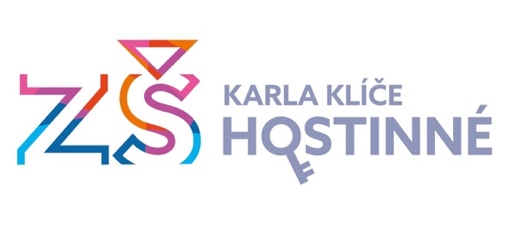 Žádost o osvobození z tělesné výchovy (ze zdravotních důvodů)Jméno a příjmení: ...................................................................................... Třída: ....................... Školní rok: ................................ Vyučující TV: ...........................................................................Žádám o osvobození z tělesné výchovy:   na celý školní rok   na 1. pololetí školního roku   na 2. pololetí školního roku na období ..........................................V .......................................... Podpis rodičů: ................................. Ke schválení žádosti je nutné doložit lékařské doporučení.  Částečné osvobození z TV znamená, že žáci navštěvují běžné hodiny TV a s výjimkou zakázaných cvičení se plně účastní výuky. Jsou z TV klasifikováni.
Úplné osvobození z TV znamená, že žáci v hodinách TV necvičí a nejsou z TV klasifikováni 